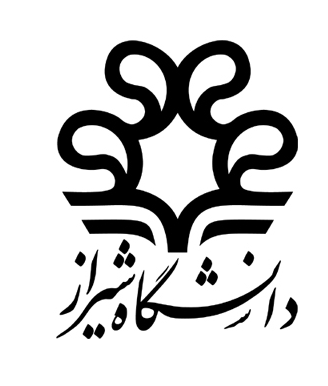 دانشکده حقوق و علوم سیاسیفرم تقاضای پیش دفاع پایان‌نامه کارشناسی ارشدسرپرست محترم تحصیلات تکمیلی دانشکدهبا سلام و احترام     به استحضار می‌رساند پایان‌نامه کارشناسی‌ارشد آقای/خانم ................................................... به شماره دانشجویی (.......................................)                 رشته ................................................ با عنوان :..................................................................................................................................................................................................................................................... جهت انجام پیش‌دفاع آماده است. خواهشمند است نسبت به صدور مجوز اقدام فرمائید.                        استاد راهنما                                                                                      استاد مشاور               نام خانوادگی‌، امضاء و تاریخ :                                                            نام خانوادگی‌، امضاء و تاریخ :       معاون محترم آموزشی و تحصیلات تکمیلی دانشکده....................................با سلام و احترام- دانشجوی فوق‌الذکر تمامی واحدهای آموزشی خود را گذرانده است      □     نگذرانده است □    میزان واحد باقیمانده ...........- دانشجوی فوق‌الذکر نمره قبولی زبان بسندگی را کسب کرده است        □         نکرده است □- دانشجوی فوق الذکر در سه جلسه دفاع در دانشکده شرکت کرده است  □       نکرده است □                                                                                  کارشناس تحصیلات تکمیلی                                                                                                                                   امضاء و تاریخ :هیأت محترم پایان‌نامهبا سلام و احترام با تقاضای پیش دفاع پایان‌نامه دانشجوی فوق‌الذکر موافقت می‌شود □      نمی‌شود □توضیح : ............................................................................................................................................................................................                                                                                                 معاون آموزشی و تحصیلات تکمیلی                                                                                                                                   امضاء و تاریخ :سرپرست محترم تحصیلات تکمیلی دانشکدهبا سلام و احترام     جلسه پیش دفاع دانشجوی فوق‌الذکر در تاریخ ................................ برگزار و موارد لازم به ایشان در جلسه اعلام شد.                             امضاء استاد راهنما :                                                         امضاء‌ استاد مشاور: